2. Найдите разность:    - 8 = ?       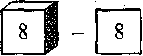 2. Найдите разность:    - 8 = ?       3. Подберите числа, назовите слова:  МЕ + * =       *+ УМФ =     Р + * + А =    * + Я =           *+ А =            3. Подберите числа, назовите слова:  МЕ + * =       *+ УМФ =     Р + * + А =    * + Я =           *+ А =            4. Поставьте знаки между семерками так, чтобы равенства были верными.7777=1             7777=2                              7777= 3 7777=4                              4. Поставьте знаки между семерками так, чтобы равенства были верными.7777=1             7777=2                              7777=3                              7777=4                              